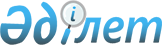 О внесении изменений и дополнений в постановления Правительства Республики Казахстан от 26 декабря 2002 года N 1379 и от 29 декабря 2002 года N 1429Постановление Правительства Республики Казахстан от 20 ноября 2003 года N 1159

      В соответствии с 
 Законом 
 Республики Казахстан от 1 апреля 1999 года "О бюджетной системе" Правительство Республики Казахстан постановляет:




      1. Внести в некоторые решения Правительства Республики Казахстан следующие изменения и дополнения:




      1) в 
 постановление 
 Правительства Республики Казахстан от 26 декабря 2002 года N 1379 "О реализации Закона Республики Казахстан "О республиканском бюджете на 2003 год":



      в приложении 1 к указанному постановлению:



      в разделе IV "Затраты":



      в функциональной группе 12 "Транспорт и связь":



      по администратору 215 "Министерство транспорта и коммуникаций Республики Казахстан":



      в программе 060 "Проектно-изыскательские работы по реконструкции автодорог республиканского значения":



      в подпрограмме 036 "Подготовка проекта реконструкции автодороги Актау - Атырау" цифры "100000" заменить цифрами "104000";



      в подпрограмме 040 "Подготовка проекта строительства моста через реку Кигач" цифры "38000" заменить цифрами "34000";



      в программе 714 "Реабилитация автодороги Алматы - Астана":



      в подпрограмме 032 "Реализация проекта на участках Алматы - Гульшад и Акчатау - Караганда за счет внешних займов" цифры "1690952" заменить цифрами "1583152";



      в подпрограмме 033 "Реализация проекта на участках Алматы - Гульшад и Акчатау - Караганда за счет внутренних источников" цифры "664189" заменить цифрами "617989";



      в подпрограмме 035 "Реализация проекта на участке Алматы - Гульшад (88 км) за счет внутренних источников" цифры "514406" заменить цифрами "464526";



      в подпрограмме 036 "Реализация проекта на участке Осакаровка - Вишневка за счет внешних займов" цифры "683191" заменить цифрами "583191";



      в подпрограмме 037 "Реализация проекта на участке Осакаровка - Вишневка за счет внутренних источников" цифры "120992" заменить цифрами "180992";



      в подпрограмме 038 "Реализация проекта на участке Вишневка - Астана за счет внешних займов" цифры "843899" заменить цифрами "1194099";



      в подпрограмме 039 "Реализация проекта на участке Вишневка - Астана за счет внутренних источников" цифры "143948" заменить цифрами "237628";



      в подпрограмме 040 "Реализация проекта на участке Караганда - Осакаровка за счет внешних займов" цифры "1880912" заменить цифрами "1738512";



      в подпрограмме 041 "Реализация проекта на участке Караганда - Осакаровка за счет внутренних источников" цифры "760673" заменить цифрами "703073";



      в программе 715 "Реабилитация автодороги Алматы - Бишкек":



      в подпрограмме 030 "Реализация проекта на участке Алматы - Георгиевка за счет внешних займов" цифры "756247" заменить цифрами "925954";



      в подпрограмме 031 "Реализация проекта на участке Алматы - Георгиевка за счет внутренних источников" цифры "288330" заменить цифрами "343806";



      в подпрограмме 032 "Реализация проекта на участке Узынагач - Георгиевка за счет внешних займов" цифры "1644132" заменить цифрами "1474425";



      в подпрограмме 033 "Реализация проекта на участке Узынагач - Георгиевка за счет внутренних источников" цифры "662663" заменить цифрами "607187";




      2) в 
 постановление 
 Правительства Республики Казахстан от 29 декабря 2002 года N 1429 "Об утверждении паспортов республиканских бюджетных программ на 2003 год":



      в 
 приложении 233 
 к указанному постановлению:



      графу 5 в таблице пункта 6 "План мероприятий по реализации бюджетной программы":



      подпрограммы 036 дополнить абзацем следующего содержания:



      "проведение работ по переводу проектно-сметной документации по реконструкции автодороги Атырау - Актау с русского языка на английский язык";



      пункт 7 после слов "автодороги "Атырау - Актау" дополнить словами "и проведение работ по переводу проектно-сметной документации по реконструкции автодороги Атырау - Актау с русского языка на английский язык";



      в приложении 260 к указанному постановлению:



      графу 5 в таблице пункта 6 "План мероприятий по реализации бюджетной программы":



      подпрограммы 039:



      дополнить словами "оплата налога на добавленную стоимость по закупу основных средств.".




      2. Настоящее постановление вступает в силу со дня подписания.


      

Премьер-Министр




      Республики Казахстан


					© 2012. РГП на ПХВ «Институт законодательства и правовой информации Республики Казахстан» Министерства юстиции Республики Казахстан
				